   جـــولـــة فـي الــمــقــرر    جـــولـــة فـي الــمــقــرر 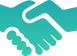 رسالة الترحيبتمثل نقطة البداية بالنسبة للمقرر لذلك يرجى القراءة بعناية.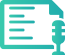 أخبار المقررهذا القسم يحتوي على كل الاعلانات و الأخبار الموجهة من المدرس للطلاب.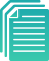 مخطط المقرر1.خطة المقرر: هنا يمكنك ايجاد مسار واضح يحدد كيفية مسار المقرر من حيث نقطة البداية الى النهاية.2.المنهج الدراسي و النتائج: هذا الرابط يضم أعداد دروس المقرر مع وصف بسيط لكل واحد و يوضح ما يجن أن تكون قادرا على فعله بعد انتهاء المقرر.3.سياسة المقرر: هذا الرابط يحتوي على سياسة المقرر من حيث تأخير الواجبات، الوقت و أسلوب التواصل.4.معلومات المدرس: هذا القسم يحتوي على معلومات المدرس و معلومات الاتصال.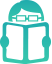 دروس المقررهذا الرابط يأخذك الى دروس المقرر مع جميع تفاصيلها.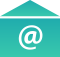 أداة الرسالةهنا يمكنك ارسال و استقبال الرسائل بينك و بين المدرسين و الطلاب.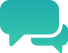 المناقشةهذا الرابط يجب أن يأخذك إلى لوحة المناقشة حيث يمكنك أن تجد جميع المناقشات في هذا المقرر.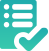 التقييماتفي هذا القسم يمكنك ايجاد جميع الاختبارات.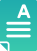 درجاتيهنا يمكنك ايجاد علامات الاختبارات الخاصة بك و الواجبات المنزلية و المناقشات.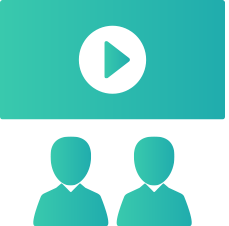  القاعة الإفتراضية هنا يمكنك الحضور للفصول الإفتراضية 